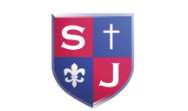 St Joseph’s Catholic Primary School 
	Class Teacher - Job DescriptionPurpose of JobAs a staff member within the school•   To encourage and support the Catholic ethos of the schoolthrough participation in, and co-operation with, arrangements for prayer, worship and RE development in school.•   To support the efforts of the school by being committed to the 
	Mission Statement and in promoting home-school-parish co-
	operation.As a class teacher• 	To take responsibility for the education and welfare of adesignated class of children in accordance with the current 
School Teachers’ Pay and Conditions document, having due 
regard to the requirements of the National Curriculum and LEA 
and school policies.Class Teacher 	•••••••••••••To plan work for the class in accordance with national, LEA and school curriculum policies and in co-operation with subjectleaders to ensure that the children experience a broad, balanced, relevant and stimulating curriculum.To ensure a close match between the learning experience 
offered and the individual needs of the children in the classtaking account of individual learning preferences, so as to give each child an opportunity to achieve to the maximum of his/her capability.To make appropriate educational provision for children with SEN and those learning with EAL, with support from the SENCo and Inclusion Co-ordinatorsWhere possible, to make sure that the majority of the children’s work is closely linked to first-hand practical experience.To teach effectively, with commitment and sensitivity, using methods that facilitate autonomous learning and promote self-
discipline, initiative and integrity.To create a secure, happy and stimulating classroom 
environment, maintaining the highest standards of organisation, and discipline.To maintain a high standard of display both in the classroom and in other areas of the school.To arrange for resources, equipment and materials to be available in such a way that they are properly cared for, easily accessible and will encourage the children to become more responsible for their own learning.To undertake medium and short term planning and the implementation of agreed schemes of work.To assess children’s progress, maintain records and provide 
written reports to parents and carers in accordance with school policies.To be sensitive to issues relating to cultural considerations and equal opportunities and to ensure that appropriate action istaken to reduce and remove any inequalities that are identified. To ensure that the school’s aims and objectives in relation to the curriculum, equal opportunities and discipline are promoted in every day classroom organisation and practice.At all times work within the framework provided by the School`sCONDITIONS OF SERVICEGoverned by the National Agreement on Teachers’ Pay and Conditions, supplemented by local conditions as agreed by the governors.SPECIAL CONDITIONS OF SERVICEBecause of the nature of the post, candidates are not entitled to withhold information 
regarding convictions by virtue of the Rehabilitation of Offenders Act 1974 (Exemptions) 
Order 1975 as amended.  Candidates are required to give details of any convictions on their 
application form and are expected to disclose such information at the appointed interview.Because this post allows substantial access to children, candidates are required to comply with departmental procedures in relation to Police checks.  If candidates are successful in their application, prior to taking up post, they will be required to give written permission to the Department to ascertain details from the Metropolitan Police regarding any convictions against them and, as appropriate the nature of such convictions.Date of issue:	…………………………………Signature of Post holder	…………………………………Signature of Head Teacher.	…………………………………Policy statements and fulfil the general aims and objectives ofthe School Development Plan.•	To ensure Health and Safety policies and practices, includingrisk assessments, are implemented where appropriate.•	As a class teacher to promote the general progress and wellbeing of individual pupils and the class as a whole•	To liaise with support staff both school based, from the LEA &from other external bodies as required.•	To take responsibility for the management of other adults in theclassroom.•	To take up the opportunity for continuous professionaldevelopment through self-directed reading, courses and in-service training.•	To develop a foundation subject within the school.•	To undertake any other reasonable and relevant duties inaccordance with the changing needs of the school.Pastoral•	To value each child as an individual.•	To foster each child’s self-image and esteem and establishrelationships which are based on mutual respect.•	To accompany pupils to assemblies, liturgies and other acts ofworship•	To encourage pupils full attendance at school and theirparticipation in other aspects of school life.•	To be aware of Child Protection issues attend appropriatetraining and follow the School CP procedures.•	To communicate and consult with parents and carers and withoutside agencies, as necessary, about children’s progress,attainment, behaviour and welfare.•	To take part in Parents’ Evenings, Review Days and otherschool based events.•	To apply behaviour management systems so that effectivelearning can take place.KeyOrganisationalObjectivesTo contribute to the school’s objectives in service delivery by:•   Enactment of Health and Safety requirements and initiatives asdirected;•   Ensuring compliance with Data Protection legislation;•   At all times operating within the school’s Equal Opportunitiesframework;•   Commitment and contribution to improving standards for pupilsas appropriate;•   Contributing to the maintenance of a caring and stimulatingenvironment for pupils.